Predmet: Obavijest o natječaju za radno mjesto učitelj/ica tehničke kultureIzvješćujemo Vas da je prema natječaju za radno mjesto učitelj/ica tehničke kulture na određeno nepuno radno vrijeme (6/40) objavljenom dana 13. prosinca 2023. godine na mrežnim stranicama i oglasnim pločama Hrvatskog zavoda za zapošljavanje te mrežnim stranicama i oglasnoj ploči Osnovne škole Selca, uz prethodnu suglasnost Školskog odbora, dana 30. siječnja 2024. godine sklopljen ugovor o radu sa KARMENOM JAKŠIĆEM kojI udovoljava uvjetima Natječaja i zakonskim uvjetima.								Ravnatelj:						           		Ivica Škrpaca, prof. ______________________OSNOVNA ŠKOLA SELCA                                                                                                     Šetalište Rajka Štambuka 2, 21425 Selca                                                                                                      KLASA: 112-02/24-01/2                                                                                                                                        URBROJ: 2181-308-01-24-6                                                                                                           Selca, 9. veljače 2024.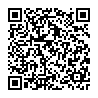 